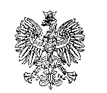      Krajowa RadaRadiofonii i TelewizjiUCHWAŁA NR 265/2018z dnia 25 października 2018 r.Na podstawie art. 9 ust. 1 ustawy z dnia 29 grudnia 1992 r. o radiofonii i telewizji (Dz. U. z 2017 r. poz. 1414, z późn. zm.) Krajowa Rada Radiofonii i Telewizji:postanawiaPrzyjąć Zasady postępowania konsultacyjnego Krajowej Rady Radiofonii i Telewizji, stanowiące załącznik do niniejszej uchwały.W Instrukcji w sprawie trybu postępowania legislacyjnego oraz  przygotowywania ogłoszeń przyjętej uchwałą KRRiT Nr 431 z dnia 17 września 2013 r. § 16 nadać następujące brzmienie:„§ 16. Konsultacje prowadzone są według Zasad postępowania konsultacyjnego Krajowej Rady przyjętych uchwałą Nr 265 z dnia 25 października 2018 r. ”.Tracą moc Zasady postępowania konsultacyjnego Krajowej Rady Radiofonii i Telewizji  przyjęte uchwałą Krajowej Rady Radiofonii i Telewizji nr 329/2012 z dnia 18 września 2012 r.Uchwała wchodzi w życie z dniem podjęcia. PrzewodniczącyKrajowej Rady Radiofonii i TelewizjiWitold Kołodziejski Załącznik do uchwały KRRiT nr 265/2018z dnia 25 października 2018 r. ZASADY POSTĘPOWANIA KONSULTACYJNEGOKRAJOWEJ RADY RADIOFONII I TELEWIZJIKrajowa Rada Radiofonii i Telewizji, zwana dalej „KRRiT”, w celu uzyskania informacji, opinii, uwag i wniosków, które pozwolą na podjęcie optymalnych rozstrzygnięć w sprawach polityki regulacyjnej o istotnym znaczeniu dla radiofonii i telewizji oraz rynku mediów elektronicznych może przeprowadzić konsultacje publiczne. Celem przeprowadzenia konsultacji publicznych jest właściwe rozpoznanie potrzeb i interesów poszczególnych grup społecznych, przeanalizowanie problemu z różnych perspektyw, zaangażowanie obywateli w proces podejmowania rozstrzygnięć oraz minimalizowanie ryzyka podjęcia niewłaściwych rozstrzygnięć.Konsultacje publiczne prowadzi  się w sposób otwarty i dostępny dla każdego zainteresowanego.Konsultacjom publicznym mogą podlegać w szczególności:projekty rozporządzeń;projekty strategii.Konsultacje publiczne powinny trwać nie krócej niż 7 dni.Ogłoszenie o rozpoczęciu konsultacji przygotowuje właściwa  merytorycznie komórka organizacyjna i przekazuje odpowiedniej komórce organizacyjnej do zamieszczenia w Biuletynie Informacji Publicznej.Postępowanie konsultacyjne zostaje rozpoczęte w chwili  zamieszczenia  w Biuletynie Informacji Publicznej ogłoszenia o rozpoczęciu konsultacji. Niezależnie od ogłoszenia w Biuletynie Informacji Publicznej KRRiT będzie w miarę możliwości dążyć do jak najszerszego informowania o rozpoczęciu konsultacji prowadzonych drogą elektroniczną z wykorzystaniem innych form publicznej komunikacji.Projekt dokumentu podlegającego konsultacjom publicznym może być udostępniany w postaci pisemnej lub elektronicznej zainteresowanym podmiotom wraz z prośbą o składanie opinii, uwag i wniosków w wyznaczonym terminie.Ogłoszenie o prowadzonych konsultacjach publicznych zawiera co najmniej informacje o:1) przedmiocie konsultacji publicznych;2) komórce organizacyjnej Biura KRRiT odpowiedzialnej za prowadzenie danychkonsultacji publicznych;3) terminie rozpoczęcia i zakończenia konsultacji publicznych;4) możliwości składania opinii, uwag i wniosków;5) terminie przedstawienia raportu z przeprowadzonych konsultacji publicznych;6) braku obowiązku wskazywania przez osobę fizyczną jej danych osobowych.9. Raport z przeprowadzonych konsultacji publicznych udostępniany jest w Biuletynie Informacji Publicznej nie później niż w terminie 60 dni od daty ich zakończenia. 10. Raport z konsultacji publicznych powinien zawierać:1) przedmiot konsultacji publicznych;2) termin konsultacji publicznych;3) sposób prowadzenia konsultacji publicznych;4) sposób i miejsca publikacji ogłoszenia konsultacji publicznych;5) liczbę podmiotów, które wzięły udział w konsultacjach publicznych;6)  zestawienie zawierające:                        a) wskazanie nazwy, siedziby i adresu osób prawnych oraz jednostek organizacyjnych nieposiadających osobowości prawnej biorących udział w konsultacjach, natomiast w przypadku osób fizycznych wskazanie, iż opinię, uwagę, wniosek zgłosiła osoba fizyczna bez podania danych osobowych tej osoby nawet jeżeli osoba podała te dane,b) wykaz opinii, uwag, wniosków, które zostały zgłoszone w trakcie konsultacji publicznych,                 c) wskazanie uwag uwzględnionych.W przypadku, gdy postępowanie konsultacyjne nie doprowadzi do znalezienia satysfakcjonującego rozwiązania KRRiT  może ogłosić przeprowadzenie powtórnych konsultacji w tej samej sprawie.W uzasadnionych przypadkach KRRiT  może także w szczególności:zorganizować wysłuchanie publiczne;przeprowadzić konsultacje bezpośrednio z zainteresowanymi podmiotami;powołać grupę ekspercką z udziałem zainteresowanych stron.